REPUBLIKA HRVATSKAMINISTARSTVO ZDRAVSTVADrugi natječaj za prijavu projekata zdravstvenih organizacija u suradnji s udrugama u Republici Hrvatskoj za dodjelu financijskih sredstava u okviru raspoloživih sredstava iz dijela prihoda od igara na sreću u području prevencije ovisnosti i suzbijanja zlouporabe droga za 2016. godinuLISTA PROJEKATA KOJI SU ZADOVOLJILI FORMALNE UVJETERbrNaziv organizacijeProjekt1  Nastavni zavod za javno zdravstvo Splitsko – dalmatinske županije  Savjetovalište za zaštitu mentalnog zdravlja djece i mladih i HIV2  Zavod za javno zdravstvo Bjelovarsko – bilogorske županije  Budi svoj!3  Zavod za javno zdravstvo Krapinsko – zagorske županije  Projekt prevencije ovisnosti djece i mladih u Krapinsko-zagorskoj županiji4  Zavod za javno zdravstvo Šibensko – kninske županije  Izaberi pravu stvar5  Zavod za javno zdravstvo Sisačko - moslavačke županije  Kako reći ne (KRON)6  Zavod za javno zdravstvo Požeško - slavonske županije  Zdravo biram i nisam sam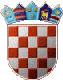 